19 мая сотрудники МЧС  по Борскому району провели познавательное мероприятие «Спасатели». Они рассказали ребятам о своих обязанностях.                                                                                    В ходе мероприятия были проведены конкурсы на противопожарную тематику: одевание на скорость боевой одежды пожарного, подача воды от автоцистерны с поражением условной мишени, преодоление стометровой полосы с препятствиями.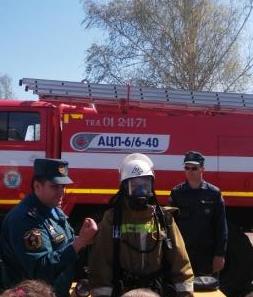 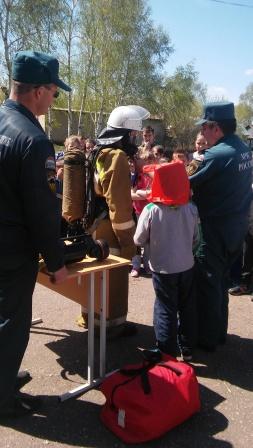 